SAVE EUROPE Ispra/SévilleTP185 - 004 Ispra Tel.: + (39) 0332-78-9520/3876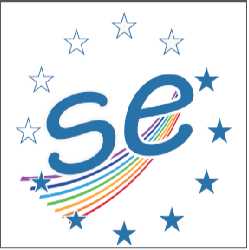 REP-PERS-OSP-SAVE-EUROPE-ISPRA@ec.europa.eu Ispra,  . . / . . /....Modulo di adesioneQUOTE D'ISCRIZIONETroverete in allegato un formulario per il bonifico bancario che ci dovrete rinviare,accompagnato dal presente bollettino di adesione, all'indirizzo seguente:"SAVE EUROPE Ispra/Séville"Tesoriere - Patrizia FRANCHINI TP 740 - 06 Tel.: + (39) 0332-78- 5163Bonifico bancario annuale 1. Il(la) sottoscritto(a);Nome :……………………………… Cognome :…………………….............................Indirizzo :…………………………………………………………………………………..……………………………………………………………………………………………...……………………………………………………………………………………………...2.Do istruzione alla mia banca :…………………………………………...............3. Titolare principale del conto : …………..……………………………………….4. Di effettuare il bonifico annuale :5. A partire dal : 16/…/20...6. Addebitato dal conto :(inserire vostri dati bancari IBAN e BIC)7. In favore di "SAVE EUROPE Ispra/Séville" (Banca BNL) :IBAN: 		IT69 L010 0550 3400 0000 0013 444SWIFT/BIC: 	BNLIITRR8. Comunicazione : Cotisation "SAVE EUROPE Ispra/Séville"  ………………………9. Data del giorno : …………………………………………………………………………10. Firma : …………………………………………………………………………..Nome :Cognome :Data di nascita:Nazionalita :Istituzione : N° Pers :DG e servizio :Statuto : Funzionario, temporaneo, contrattuale (AC)Edificio, piano, ufficio :Tel. (ufficio) :Grado/scatto :Tel. (privato) :indirizzo privato:Firma : Categoria/gradiQuota annualeAC Function Group 1 e pensionati                                                                          30,00€AC Function 2 40,00 €AC GF3 - Funzionari AST1 to AST450,00 €AC FG 4 - AST5 and AD 560,00 €AST /AD 6->970,00 €AST10-11 /AD 10>1280,00 €AD 13>16                                                                          90,00€Importo30 €40 €50 €60€70 €80 €90 €Conto--